Ո Ր Ո Շ ՈՒ Մ
06 ապրիլի 2020 թվականի   N 921 ՎԱՆԱՁՈՐ ՔԱՂԱՔԻ ՄՈՍԿՈՎՅԱՆ ՓՈՂՈՑ ԹԻՎ 21-1/2 ՀԱՍՑԵՈՒՄ ԳՏՆՎՈՂ, ՎԱՆԱՁՈՐ ՀԱՄԱՅՆՔԻ ՍԵՓԱԿԱՆՈՒԹՅՈՒՆԸ ՃԱՆԱՉՎԱԾ ԾԱԾԿԸ ԵՎ ԴՐԱՆՈՎ ԶԲԱՂԵՑՎԱԾ ՀՈՂԱՄԱՍԸ ԱՐՄԵՆ ՄԱՆՎԵԼԻ ԹՈՒՄԱՆՅԱՆԻՆ ՕՏԱՐԵԼՈՒ ՄԱՍԻՆ Հիմք ընդունելով Արմեն Մանվելի Թումանյանի դիմումը, Վանաձոր համայնքի անվամբ անշարժ գույքի նկատմամբ իրավունքների պետական գրանցման թիվ 17032020-06-0032 վկայականը, ղեկավարվելով ՀՀ կառավարության 2006թ. մայիսի 18-ի թիվ  912-Ն որոշմամբ  հաստատված կարգի 34.2-րդ կետով և 35-րդ կետի բ) և ե) ենթակետերով` որոշում եմ.1.Վանաձոր քաղաքի Մոսկովյան փողոց թիվ 21-1/2 հասցեում գտնվող, Վանաձոր համայնքի սեփականությունը ճանաչված 24.0քմ մակերեսով ծածկը 561600 (հինգ հարյուր վաթսունմեկ հազար վեց հարյուր) դրամով և դրանով զբաղեցված և սպասարկման համար անհրաժեշտ 43.2քմ մակերեսով հողամասը 195440 (հարյուր իննսունհինգ հազար չորս հարյուր քառասուն) դրամով, ուղղակի վաճառքի ձևով օտարել Արմեն Մանվելի Թումանյանին:  2.Վանաձորի համայնքապետարանի աշխատակազմի եկամուտների հավաքագրման, գույքի կառավարման և գովազդի բաժնին՝ Արմեն Թումանյանի հետ ՀՀ օրենսդրությամբ սահմանված կարգով կնքել ծածկի և հողամասի առուվաճառքի պայմանագիր:ՀԱՄԱՅՆՔԻ ՂԵԿԱՎԱՐ`   ՄԱՄԻԿՈՆ ԱՍԼԱՆՅԱՆՃիշտ է՝ԱՇԽԱՏԱԿԱԶՄԻ  ՔԱՐՏՈՒՂԱՐ					 	 Ա.ՕՀԱՆՅԱՆ
ՀԱՅԱՍՏԱՆԻ ՀԱՆՐԱՊԵՏՈՒԹՅԱՆ ՎԱՆԱՁՈՐ ՀԱՄԱՅՆՔԻ ՂԵԿԱՎԱՐ
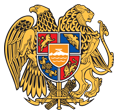 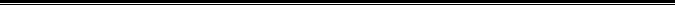 Հայաստանի Հանրապետության Լոռու մարզի Վանաձոր համայնք
Ք. Վանաձոր, Տիգրան Մեծի 22, Ֆաքս 0322 22250, Հեռ. 060 650044, 060 650040 vanadzor.lori@mta.gov.am, info@vanadzor.am